   КАРАР                                                                                           РЕШЕНИЕО проведении публичных слушаний по проекту Правил землепользования и застройки  сельского поселения Нижнеташлинский сельсовет муниципального района Шаранский район  Республики БашкортостанВ соответствии с пунктом 1 части 3  статьи 28   Федерального закона № 131-ФЗ «Об общих принципах организации местного самоуправления в Российской Федерации» Совет сельского поселения Нижнеташлинский сельсовет муниципального района Шаранский район  Республики Башкортостан  решил:Провести  публичные слушания по проекту  Правил землепользования и застройки сельского поселения Нижнеташлинский сельсовет муниципального района Шаранский район  Республики Башкортостан.Результаты публичных слушаний обнародовать на официальном стенде Администрации сельского поселения Нижнеташлинский сельсовет муниципального района Шаранский район Республики Башкортостан  и разместить на сайте сельского поселения http://ntashly.ru/  16 августа 2019 года.Создать Комиссию по подготовке и проведению публичных слушаний   по проекту изменений и дополнений в Правила землепользования и застройки  сельского поселения Нижнеташлинский сельсовет муниципального района Шаранский район Республики Башкортостан  в следующем составе:Председатель комиссии:Гарифуллина Г.С. – глава сельского поселения Нижнеташлинский сельсовет муниципального района Шаранский район Республики Башкортостан.Заместитель председателя  комиссии:Шакирова Р.З.- управляющий делами Администрации сельского поселения Нижнеташлинский сельсовет муниципального района Шаранский район Республики Башкортостан.Члены комиссии:Насибуллина И.И. – депутат избирательного округа №6 Совета сельского поселения Нижнеташлинский сельсовет муниципального района Шаранский район Республики Башкортостан.           Глава сельского поселения                                                       Г.С.Гарифуллинас.Нижние Ташлы17 июля 2019 года№ 48/364Муниципаль районыныңТубэнге Ташлы  ауыл Советыауыл биләмәһе ХакимиәтеШаран районыБашкортостан Республикаһы452645 Тубэнге-Ташлы ауылы, Жину урамы 20Тел.(347) 2-51-49,e-mail:ntashly@yandex.ruТубэнге Ташлы  ауылы, тел.(34769) 2-51-49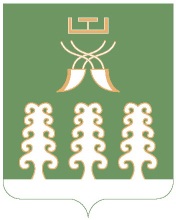 Администрация сельского поселенияНижнеташлинский  сельсоветмуниципального районаШаранский районРеспублика Башкортостан             452645 с. Нижние Ташлы ул. Победы,20Тел.(347) 2-51-49,e-mail:ntashly@yandex.ruс. Нижние Ташлы тел.(34769) 2-51-49